Практико-ориентированные заданияЗадание 1. В год переезда компания «Bechstein» подарила 
А. Н. Скрябину фирменный рояль. Инструмент установили в кабинете, где композитор проводил большую часть времени. Известная фирма попросила об упоминаниях в концертных программках. Так Александр Николаевич стал ее рекламным лицом.Подумайте, в чём состоял расчёт известной европейской компании?_____________________________________________________________________________________________________________________________________________________________________________________________________________________Представьте свой эскиз рекламы рояля «Bechstein», связанный с творчеством композитора А. Н. Скрябина.Задание 2. Посещая дом А. Н. Скрябина, сохранившего дух гения, хочется вспомнить строчки В. Брюсова, посвящённые великому композитору:Металл мелодий он посмел расплавитьИ в формы новые хотел излить.<…>Мечтал о высшем: Божество прославитьИ бездны духа в звуках озарить…Раскройте содержание данного отрывка, используя примеры и свои впечатления от увиденного в музее.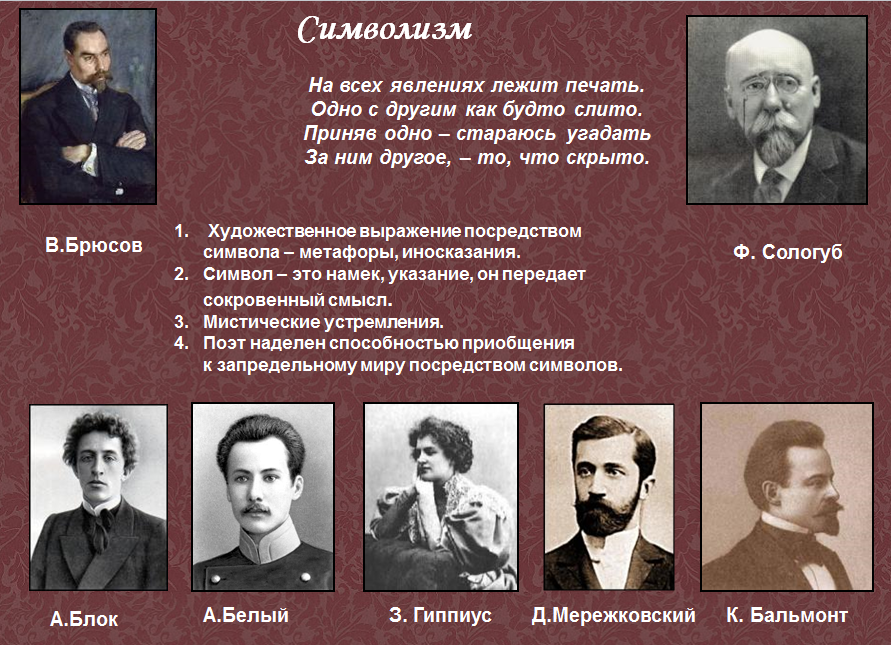 Задание 3. Напишите краткое эссе на тему:«Музыка начинается тогда, когда слова заканчиваются» (Г. Гейне).«Виды искусств служат величайшему из искусств – искусству жить на Земле»(Б. Брехт)